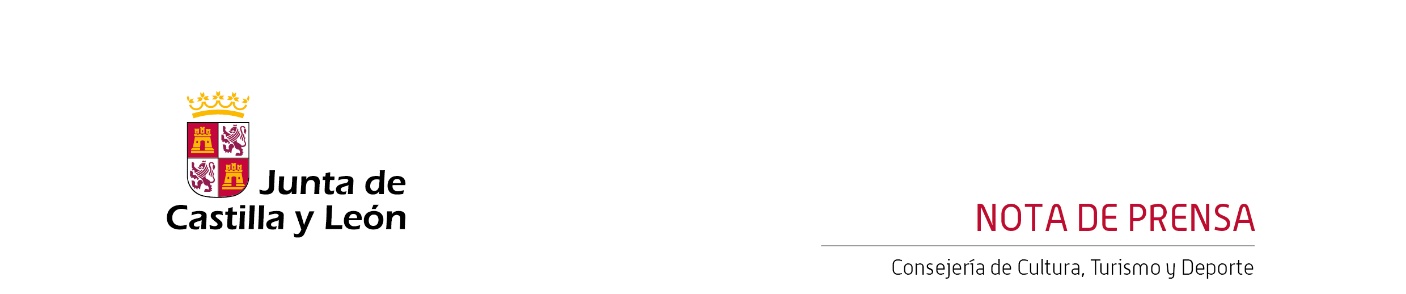 28/02/2024La Orquesta Sinfónica de Castilla y León participa este fin de semana en el prestigioso Festival ‘Musika-Música’ de Bilbao - La Orquesta Sinfónica de Castilla y León ofrecerá este fin de semana dos conciertos en el Auditorio del Palacio Euskalduna de Bilbao, dentro de la 23 edición del Festival ‘Musika-Música’, uno de los más prestigiosos del país y donde actúan las mejores orquestas a nivel nacional e internacional.- La OSCyL estará dirigida en ambos conciertos por el mexicano Carlos Miguel Prieto. La Orquesta Sinfónica de Castilla y León será una de las grandes formaciones invitadas a participar en la 23 edición del Festival ‘Musika-Música’ que se va a celebrar durante este fin de semana, del viernes 1 al domingo 3 de marzo, en Bilbao. El Festival ‘Musika-Música’ está organizado por el Ayuntamiento de Bilbao y acogerá más de 70 actuaciones durante tres días, interpretadas por cerca de 1.000 profesionales y 700 jóvenes intérpretes, en el Teatro Arriaga y diferentes espacios del Palacio Euskalduna, bajo el título de ‘Imágenes’, en un programa que acercará la música de compositores como Beethoven, Falla, Granados, Debussy, Ravel, Alcalde y Bernstein, recordando imágenes literarias, pinturas de artistas como Goya, escenas de la naturaleza y fotogramas de películas de Chaplin o de ‘West Side Story’.La OSCyL contará con una doble participación en el festival vasco, con dos sesiones, el viernes y sábado en el Auditorio del Palacio Euskalduna. El viernes 1 de marzo a las 20:30 horas, la Sinfónica dirigida por Carlos Miguel Prieto, ofrecerá un programa compuesto por obras del compositor, pianista y director de orquesta estadounidense Leonard Bernstein, como son la obertura ‘Candide’, la suite ‘On the waterfront’ y las danzas folklóricas ‘West Side Story’. El día después, sábado 2 de marzo, a las 18:45 horas, la OSCyL dirigida de nuevo por Carlos Miguel Prieto, interpretará ‘Scheherezade opus 35’ del compositor y director ruso Nikolái Rimsky-Korsakov.Las entradas para ambos conciertos, al precio de 13€ cada uno, pueden conseguirse a través de la página web: https://musika-musica.bilbao.eus/Carlos Miguel Prieto, directorCarlos Miguel Prieto nació en el seno de una familia de músicos de ascendencia hispano-francesa en Ciudad de México. Su carismático estilo de dirección se basa en el dinamismo y en la expresividad de sus interpretaciones. Está considerado como una importante e influyente figura de la cultura, y se trata, de hecho, del director de orquesta mexicano más relevante de su generación. Desde el año 2007 está al frente de la Orquesta Sinfónica Nacional de México, la más importante del país. Asimismo, Prieto dirige la Orquesta Filarmónica de Louisiana (LPO) desde 2006, con la que ha liderado una auténtica renovación cultural de Nueva Orleans tras el huracán Katrina. En 2008, fue nombrado Director Musical de la Orquesta Sinfónica de Minería, una orquesta especialmente selecta que celebra programas estivales de dos meses en la capital mexicana. En 2022, Prieto ha sido nombrado Director Musical Designado de la Sinfónica de Carolina del Norte desde la temporada 2022/23.